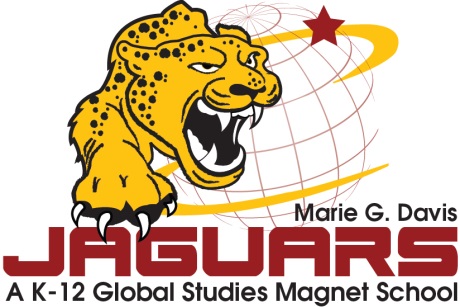 Welcome to MGLA: Class content: Global connections: Required materials: Daily preparation and communication: MGLA Passports:Grading:  Grades will be updated in PowerSchool every Sunday night by 5:45.Tutoring schedule: Please sign below indicating you have read and understand the expectations of this course. Please do not detach signature from page. Thank you.Student Signature: __________________________________________Date:_________________________Parent/Guardian Signature: ____________________________________Date:________________________Parent/Guardian contact information: ________________________________________________________